МІНІСТЕРСТВО ОХОРОНИ ЗДОРОВ’Я УКРАЇНИХарківський національний медичний університетКафедра української мови, основ психології та педагогікиСИЛАБУС НАВЧАЛЬНОЇ ДИСЦИПЛІНИ «ОСНОВИ ПЕДАГОГІКИ»навчальний рік 2020-2021галузь знань              22 «Охорона здоров’я» (шифр і назва напряму підготовки)спеціальність             222 «Медицина» (ОКР „Магістр”)     (шифр і назва спеціальності)курс               		І-й Дані про викладача, що викладає дисциплінуРозробники:  завідувачка кафедри української мови, основ психології та педагогіки к. ф. н, проф. Фоміна Л. В., к. пед. н., викладач кафедри української мови, основ психології та педагогіки Наливайко Н. А., к. псих. н., викладач кафедри української мови, основ психології та педагогіки Шейко А. О.ВступСилабус навчальної дисципліни «Основи педагогіки» складено відповідно до освітньо-професійної програми підготовки фахівців другого (магістерського) рівня вищої освіти галузі знань 22 «Охорона здоров’я» спеціальності 222 «Медицина».Опис навчальної дисципліни (анотація). Вибіркова дисципліна «Основи педагогіки» є важливою складовою у системі гуманітарної підготовки студентів закладів вищої освіти.Навчальна дисципліна  «Основи педагогіки» дає студентам уявлення про специфіку педагогічних проблем, знайомить із особливостями інноваційних освітніх процесів, характером педагогічної діяльності в цілому; закладає основи педагогічного мислення, формує уміння застосовувати знання з педагогіки у професійній діяльності, а також надає можливість не тільки оволодіти системою педагогічних знань, а й забезпечує формування на цій основі педагогічних вмінь, що є одним з важливих елементів у професійній підготовці та професійній діяльності фахівця.Силабус упорядковано із застосуванням сучасних психолого-педагогічних принципів організації освітнього процесу вищої освіти.Предметом вивчення курсу за вибором є основні педагогічні положення, теорії, концепції, категорії, закономірності розвитку та формування особистості.Міждисциплінарні зв’язки. Навчальна дисципліна «Основи педагогіки» базується на вивченні студентами філософії, історії, психології, фізіології; закладає основи вивчення студентами психології спілкування, соціальної психології, а також ряду  дисциплін,  що передбачає інтеграцію з ними.Навчальна дисципліна належить до вибіркових  дисциплін.Пререквізити. Вивчення дисципліни передбачає попереднє засвоєння кредитів історії української та зарубіжної культури, загальні положення організації вищої освіти в Україні.Постреквізити. Основні положення навчальної дисципліни мають застосовуватися при вивченні фахових дисциплін.1. Мета та завдання навчальної дисципліни1.1. Метою викладання навчальної дисципліни є: формування педагогічної компетентності майбутніх фахівців, отримання знань про основні категорії педагогіки, методи, засоби та сучасні педагогічні технології,  а також ознайомлення студентів з основними проблемами педагогіки на сучасному етапі розбудови суспільства; надання можливості студентам не лише оволодіти системою педагогічних знань, ознайомити їх з загальними поняттями та закономірностями розвитку та формування особистості в освітньому  процесі, а й забезпечити формування на цій основі  педагогічних вмінь та навичок застосування їх у професійній діяльності, що є одним з важливих елементів у підготовці майбутніх лікарів.1.2. Основними завданнями вивчення дисципліни є: формування у студентів знань щодо процесів освітньої інтеграції в європейський і світовий освітній простір; теоретичних основ педагогіки  з урахуванням  сучасного стану розвитку освіти  в Україні та за кордоном; сутності, закономірностей, принципів, методів та форм освітнього процесу; педагогічної  компетентності майбутніх фахівців; оволодіння основними дидактичними поняттями; формування вміння наукового аналізу сутності сучасних дидактичних технологій навчання у вищій школі;  набуття умінь та навичок у відборі змісту та моделюванні структури навчальної дисципліни; оволодіння інноваційними освітніми технологіями.1.3 Компетентності та результати навчання,  формуванню яких сприяє дисципліна «Основи педагогіки». Вибіркова дисципліна «Основи педагогіки» забезпечує набуття студентамикомпетентностей: інтегральної: здатність розв’язувати типові та складні спеціалізовані задачі та практичні проблеми у професійній діяльності у галузі охорони здоров’я, або у процесі навчання, що передбачає проведення досліджень та/або здійснення інновацій та характеризується комплексністю та невизначеністю умов та вимог.загальних компетентностей: здатність до абстрактного мислення, аналізу та синтезу, здатність вчитися і бути сучасно навченим; здатність застосовувати знання в практичних ситуаціях; здатність до адаптації та дії в новій ситуації; здатність приймати обґрунтоване рішення; працювати в команді; навички міжособистісної взаємодії; навички використання інформаційних і комунікаційних технологій; здатність діяти соціально відповідально та свідомоспеціальних (фахових) компетентностей: навички опитування.Також вивчення даної дисципліни формує у здобувачів освіти соціальних навичок (soft skills): комунікативність (реалізується через: метод роботи в парах та групах, мозковий штурм, метод самопрезентації), робота в команді (реалізується через: метод проектів, ажурна пилка ), конфлікт-менеджмент (реалізується через: метод драматизації, ігрові методи), тайм-менеджмент (реалізується через: метод проектів, робота в групах, тренінги), лідерські навички (реалізується через: робота в групах, метод проектів, метод самопрезентації).Здобувач вищої освіти у період навчання здобуває комунікативні навички, розвиває лідерські здібності, навчається брати на себе відповідальність і працювати в критичних умовах, розв’язує педагогічні ситуації та конфлікти, вміє працювати в команді, управляти своїм часом, логічно і системно мислити, має креативні підходи до вирішення завдання.Деталізація компетентностей відповідно до дескрипторів НРК у формі «Матриці компетентностей»:Матриця компетентностейУ результаті засвоєння навчальної дисципліни здобувач вищої освіти повинен демонструвати такі результати навчання:1. Здобуття особою загальних та спеціальних фундаментальних і професійно-орієнтованих знань, умінь, навичок, компетентностей, необхідних для виконання типових професійних завдань, пов΄язаних з її діяльністю в медичній галузі на відповідній посаді.2. Знання психофізіологічних особливостей людини, здоров΄я людини, підтримки здоров΄я, профілактики захворювань, лікування людини, здоров΄я населення.3. Здатність застосовувати набуті знання щодо існуючої системи охорони здоров΄я для оптимізації власної професійної діяльності та участі у вирішенні практичних завдань галузі.2. Інформаційний обсяг навчальної дисципліниНа вивчення навчальної дисципліни відводиться 120 годин, 4 кредити ЄКТС.Розділ 1. Теоретичні основи навчання і вихованняТема 1. Педагогіка як наукаПедагогіка як наука. Предмет, задачі, джерела, функції, структура педагогічної науки. Я. Коменський та його роль у становленні педагогіки як науки. Галузі педагогіки. Взаємозв’язок педагогіки з іншими науками. Етапи розвитку педагогічної науки. Основні категорії педагогіки. Нормативно-правове забезпечення у шкільній освіті.Тема 2. Історичні надбання педагогікиПедагогіка в стародавні часи. Розвиток педагогічної думки періоду середньовіччя та в епоху Відродження. Основні ідеї педагогіки ХVІІІ та XIX століть. Розвиток педагогічних ідей в Україні. Педагогіка співробітництва та ідеї вчителів-новаторів. Педагогічні погляди: Я. Коменського; Дж. Локка; Й. Песталоцці; Й. Гербарта; К. Ушинського;  Я. Корчака; А. Макаренка; В. Сухомлинського; Ш. Амонашвілі; В. Шаталова.Тема 3. Розвиток особистості як педагогічна проблемаПоняття про розвиток особистості. Етапи життя людини (в медичному, філософському та релігійному "розумінні). Розвиток і виховання. Фактори розвитку: спадковість, середовище, виховання. Біологічне і соціальне у розвитку. Роль особистісної активної діяльності у розвитку. Особливості розвитку особистості та їх урахування у підходах до навчання і вихованняТема 4. Дидактичні системи та зміст навчального процесу. Принципи навчанняПоняття про дидактику. Витоки дидактичних ідей. Актуальні питання дидактики ХХ ст. Сутність процесу навчання (мета, завдання, функції). Зміст освіти. Нормативні документи, в яких відображається зміст освіти.  Механізм формування умінь та навичок.  Рушійні сили навчального процесу. Оптимізація навчального процесу. Сутність і структура навчально-пізнавальної діяльності. Вибір вчителем оптимального варіанту навчання. Поняття про принципи навчання. Загальна характеристика принципів навчання  у школі. Взаємозв’язок принципів навчання, їх система.Тема 5. Закономірності та принципи навчального процесуПоняття про закони і закономірності в педагогіці. Принципи навчання. Загальна характеристика принципів навчання: науковість,  систематичність та послідовність,  свідомість й активність, наочність, зв'язок навчання із життям, доступність, міцність, диференціація навчання, створення ситуації успіху у навчанні.Тема 6. Форми, методи та засоби навчанняПоняття форми організації навчання. Своєрідність форм навчання, їх класифікація. Аудиторні і позааудиторні форми навчання. Поняття про методи навчання і їх класифікація. Активні й інтерактивні методи навчання: дидактичні ігри, тренінг, коучинг, «мізковий штурм» тощо. Методи контролю  і самоконтролю у навчанні. Засоби навчання. Використання комп’ютерної техніки у навчанні. Вибір оптимального поєднання методів і засобів навчання. Індивідуальний підхід у навчанні.Тема 7.  Контроль, перевірка та оцінка навчальних досягненьКонтроль у системі навчання, вимоги до нього й засоби контролю. Методи контролю знань студентів. Значення, функції (освітня, виховна, розвиваюча, діагностична, стимулююча, оцінювальна, прогностична) та об’єкт контролю. Інноваційні методи контролю знань студентів. Критерії та норми знань студентів: обсяг знань, міцність знань, оперативність знань, гнучкість знань, системність знань, якість знань. Поняття принципи педагогічного контролю. Принципи контролювання успішності (об’єктивність, систематичність, гласність). Види контролю: попередній, поточний, періодичний, тематичний, підсумковий.Тема 8. Педагогічні технології та технології навчанняХарактеристика педагогічних технологій. Інформаційно-комунікаційні технології навчання. Технологія проблемного навчання. Кейс-технологія. Технологія особистісно орієнтованого навчання. Дистанційна технологія навчання.Тема 9. Педагогічна майстерністьПоняття педагогічної майстерності.  Основні проблеми та тенденції. Складові педагогічної майстерності: гуманістична спрямованість особистості, професійні знання, педагогічні здібності, педагогічна техніка. Умови формування педагогічної майстерності. Шляхи підвищення педагогічної майстерності. Педагогічне спілкування. Шляхи до визначення поняття. Сутність, зміст та функції педагогічного спілкування. Аналіз стилів педагогічного спілкування. Педагогічний конфлікт. Культура розв’язання педагогічних конфліктів. Правила поведінки в конфліктній ситуації. Педагогічне новаторство. Педагогічна творчість.  Система педагогічної взаємодії. Підготовка викладача до заняття.Тема 10. Сутність, зміст і структура виховання. Принципи та методи вихованняСутність процесу виховання. Складові частини виховання. Принципи процесу виховання. Методи виховання: загальна характеристика. Система педагогічної взаємодії (родина, школа, суспільство).  Опис навчальної дисципліни3. Структура навчальної дисципліниТеми лекційТеми семінарських занятьНе передбачено навчальним планом.6. Теми практичних занять7. Теми лабораторних занять  Не передбачено навчальним планом.8. Самостійна робота9. Завдання для самостійної роботиПідготовка до практичних занять. Опрацювання матеріалу за опорним конспектом.  Робота з допоміжною літературою. Пошукова та аналітична робота.10. Політика викладача (кафедри)Академічні очікування від студентів/-окВимоги до курсуОчікується, що студенти та студентки відвідуватимуть всі лекційні та практичні заняття. Якщо вони пропустили заняття, необхідно відпрацювати його (згідно графіку на інформаційному стенді кафедри) Письмові та домашні завдання треба виконувати повністю та вчасно, якщо у студентів/-ок виникають запитання, можна звернутися до викладача особисто або за електронною поштою, яку викладач/-ка надасть на першому практичному занятті. Під час лекційного заняття студентам та студенткам рекомендовано вести конспект заняття та зберігати достатній рівень тиші. Ставити питання до лектора/-ки – це абсолютно нормально.	Практичні заняття Активна участь під час обговорення в аудиторії, студенти/-ки мають бути готовими детально розбиратися в матеріалі, ставити запитання, висловлювати свою точку зору, дискутувати. Під час дискусії важливі:повага до колег,толерантність до інших та їхнього досвіду, сприйнятливість та неупередженість,здатність не погоджуватися з думкою, але шанувати особистість опонента/-ки,ретельна аргументація своєї думки та сміливість змінювати свою позицію під впливом доказів,я-висловлювання, коли людина уникає непотрібних узагальнювань, описує свої почуття і формулює свої побажання з опорою на власні думки і емоції,обов’язкове знайомство з першоджерелами.Вітається творчий підхід у різних його проявах. Від студентів/-ок очікується зацікавленість участю у міських, всеукраїнських та міжнародних конференціях, конкурсах та інших заходах з предметного профілю. Охорона праціНа першому занятті з курсу буде роз`яснено основні принципи охорони праці шляхом проведення відповідного інструктажу. Очікується, що кожен та кожна повинні знати, де найближчий до аудиторії евакуаційний вихід, де знаходиться вогнегасник, як їм користуватися тощо.Поведінка в аудиторії Основні «так» та «ні»Студентству важливо дотримуватися правил належної поведінки в університеті. Ці правила є загальними для всіх, вони стосуються також і всього професорсько-викладацького складу та співробітників/-ць, і принципово не відрізняються від загальноприйнятих норм.Під час занять дозволяється: залишати аудиторію на короткий час за потреби та за дозволом викладача;пити безалкогольні напої;фотографувати слайди презентацій;брати активну участь у ході заняття (див. Академічні очікування від студенток/-ів).заборонено:їсти (за виключенням осіб, особливий медичний стан яких потребує іншого – в цьому випадку необхідне медичне підтвердження);палити, вживати алкогольні і навіть слабоалкогольні напої або наркотичні засоби;нецензурно висловлюватися або вживати слова, які ображають честь і гідність колег та професорсько-викладацького складу;грати в азартні ігри;наносити шкоду матеріально-технічній базі університету (псувати інвентар, обладнання; меблі, стіни, підлоги, засмічувати приміщення і території);галасувати, кричати або прослуховувати гучну музику в аудиторіях і навіть у коридорах під час занять.Плагіат та академічна доброчесністьКафедра української мови, основ психології та педагогіки підтримує нульову толерантність до плагіату. Від студентів та студенток очікується бажання постійно підвищувати власну обізнаність в академічному письмі. На перших заняттях проводитимуться інформаційні заходи щодо того, що саме вважати плагіатом та як коректно здійснювати дослідницько-науковий пошук.11. Методи навчанняВербальні (лекція, бесіда); наочні (ілюстрація); практичні (самостійна робота, кейс-метод, мозковий штурм, робота в парах, робота в групах).12. Методи контролюПри вивченні дисципліни застосовується поточний та підсумковий семестровий контролю. Також, передбачено обов’язковий контроль засвоєння навчального матеріалу дисципліни, віднесеного на самостійну роботу.Поточний контроль (засвоєння окремих тем) проводиться у формі усного опитування, тестування, бесіди студентів із заздалегідь визначених питань, у формі виступів здобувачів вищої освіти з доповідями при обговоренні навчальних питань на практичних заняттях.Підсумковий семестровий контроль з дисципліни є обов’язковою формою контролю навчальних досягнень здобувачів вищої освіти. Він проводиться в усній. Терміни проведення підсумкового семестрового контролю встановлюються графіком навчального процесу, а обсяг навчального матеріалу, який виноситься на підсумковий семестровий контроль, визначається робочою програмою дисципліни.Сумарна кількість рейтингових балів за вивчення дисципліни за семестр розраховується як сума балів, отриманих за результатами поточного контролю та балів, отриманих за результатами підсумкового семестрового контролю. Максимальна сума балів за семестр складає 200 балів, мінімальна – 120 балів.13.  Форма оцінювання знань студентівФормою підсумкового контролю успішності навчання з дисципліни  є залік.13.1 Перерахунок середньої оцінки за поточну діяльність у багатобальну шкалуОцінювання студентів проводиться відповідно до «Інструкції з оцінювання навчальної діяльності студентів при Європейській кредитно-трансферній системі організації навчального процесу у ХНМУ».                                                      Перерахунок середньої оцінки за поточну діяльність у багатобальну шкалу(для дисциплін, що завершуються заліком) 13.2 ЗалікЗалік для дисциплін, вивчення яких завершено – проводиться викладачем академічної групи на останньому занятті з дисципліни та передбачає врахування ПНД та перевірку засвоєння усіх тем з дисципліни. Оцінка визначається у балах від 120 до 200 та відміткою – «зараховано», «не зараховано».14. Рекомендована літератураОсновна літератураАртемова Л. В. Педагогіка і методика вищої школи : навч. посіб. / Л. В. Артемова. – К. : Кондор, 2008. – 272 с.Вітвицька, С. С. Основи педагогіки вищої школи / С. С. Вітвицька. – К. : Центр учбової літератури, 2018. – 383 с.Лекції з педагогіки вищої школи : навч. посіб. / за ред. В. І. Лозової. – Х. : ОВС, 2006. – 496 с.Калашнікова Л. М., Жерновникова О.А. Педагогіка вищої школи у схемах і таблицях : навчальний посібник. – Харків, 2016. – 260 с.Максименко С. Д. Педагогіка вищої медичної освіти [текст]: підручник / С. Д. Максименко, М. М. Філоненко – К. :«Центр учбової літератури», 2014. – 288 с.Педагогіка вищої школи : підручник / В. П. Андрущенко, І. Д. Бех, І. С. Волощук [та ін.] ; за ред. В. Г. Кременя ; АПН України, Інститут вищої освіти. – К. : Педагогічна думка, 2009. – 256 с. Педагогіка вищої школи : навч. посібник / І. О. Бартєнєва, І. М. Михайлова, І. М. Бужина [та ін.] ; Південноукраїнський держ. пед. ун-т ім. К. Д. Ушинського. – Одеса : ПДПУ ім. К. Д. Ушинського, 2002. – 344 с.Допоміжна літератураДичківська, І. М. Інноваційні педагогічні технології : навч. посібник для студентів вищих навч. закладів / І. М. Дичківська. – К. : Академвидав. – 2004. – 334 с.Кіржнер Л. О. Методика викладання у вищій школі : навчальний посібник / Л. О. Кіржнер, Т. І. Лепейко. – Харків : ХНЕУ, 2006. – 96 с.Лекції з педагогіки вищої школи / за ред. В. І. Лозової. – Х. : ОВС, 2006. – 496 с.Нагаєв В. М. Методика викладання у вищій школі : навч. посіб. / В. М. Нагаєв. – К. : Центр учбової літератури, 2007. – 232 с.Ортинський, В. Л. Педагогіка вищої школи / В. Л. Ортинський. – К. : Центр учбової літератури, 2009. – 470 с. Педагогіка вищої школи : навч. посіб. / З. Н. Курлянд, Р. І. Хмелюк, А. В. Семенова [та ін.] ; за ред. З. Н. Курлянд. – 3-тє вид., перероб. і доп. – К. : Знання, 2007. – 495 с. Фіцула М. Педагогіка вищої школи : навч. посібник / М. Фіцула. - 2-ге вид., доп. – К. : Академвидав, 2014. – 456 с.15. Інформаційні ресурсиhttp://www.osvita.org.ua –  Освітній портал.http://nbuv.gov.ua – сайт Національної бібліотеки України імені В. І. Вернадського.3. http://korolenko.kharkov.com – сайт Харківської державної наукової бібліотеки імені В. Г. Короленка.16. Перелік питань до заліку1.	Ґенеза терміну «педагогіка».2.	Етапи розвитку педагогічної науки.3.	Галузі педагогічної науки.4.	Взаємозв'язок педагогіки з іншими науками.5.	Я. А. Коменський та його роль в становленні педагогіки як науки.6.	Вікові особливості індивіда.7.	Спадкоємність, середовище і виховання як фактори розвитку особистості.8.	Ознаки процесу навчання.9.	Основні категорії дидактики.10.	 Принципи навчання.11.	Класифікація методів навчання.12.	Форми організації навчання у ЗВО: загальна характеристика. 13.	Види лекцій.14.	 Практичне, семінарське та лабораторне заняття: загальна характеристика15.	Види навчання: загальна характеристика.16.	Традиційна освіта: загальна характеристика.17.	Проблемне навчання: загальна характеристика18.	Технологія модульного навчання: основні ідеї, принципи та правила реалізації.19.	Критерії оцінювання навчальних досягнень у системі вищої школи20.	Види контролю. Переваги та недоліки письмового та усного контролю.21.	Сутність процесу виховання.22.	Складові частини виховання.23.	Принципи процесу виховання.24.	Методи виховання: загальна характеристика.25.	Я.А. Коменський про щаблі освіти. Вікова періодизація і система шкіл.26.	Система навчання та виховання К.Д. Ушинського.27.	Система виховання А.С. Макаренка.28.	Вчення А.С. Макаренка про колектив.29.	Види батьківського авторитету за А.С. Макаренком.30.	Система навчання та виховання В.О. Сухомлинського.31.	Основні ідеї педагогіки співробітництва.32.	Педагогічне спілкування: його види, загальна характеристика.33.	Ознаки гарної мови педагога.34.	Гуманна педагогіка Ш. О. Амонашвілі.                  35.	Умови формування педагогічної майстерності.36.	Педагогічна майстерність та її складові. 37.	Класифікація методів навчання.38.	Стилі педагогічного спілкування.39. Роль педагогіки у вихованні лікаря. Основні завдання та особливості медико-педагогічної діяльності. 40. Мова лікаря як показник особистісної культури та засіб впливу на пацієнта.Силабус навчальної дисципліни затверджено на засіданні кафедри української мови, основ психології та педагогікиПротокол від  “31” серпня 2020 року № 14Завідувач кафедри _______________          проф. Фоміна Л. В. _                           (підпис)                                             (прізвище та ініціали)         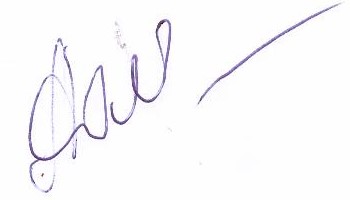 “31” серпня 2020 року Схвалено методичною комісією ХНМУ з проблем гуманітарної та соціально-економічної підготовкиПротокол від  “31” серпня 2020 року № 8Голова  ____________          проф. Карпенко К. І._              (підпис)                                    (прізвище та ініціали)         “31” серпня 2020 року         Прізвище, ім’я по батькові викладачакандидат педагогічних наук Наливайко Наталія АнатоліївнаКонтактний тел.+38 (096) 700-06-61E-mail:n.a.nalyvaiko@gmail.com Розклад занятьВідповідно до розкладу навчального відділуКонсультаціїВівторок 09.00-15.00,  ауд. кафедри української мови, основ психології та педагогікиОнлайн консультаціїСереда 9.00-15.00№ з/пКомпетентність ЗнанняУмінняКомунікаціяАвтономія та відповідальністьІнтегральна компетентністьІнтегральна компетентністьІнтегральна компетентністьІнтегральна компетентністьІнтегральна компетентністьІнтегральна компетентність1здатність розв’язувати типові та складні спеціалізовані задачі та практичні проблеми у професійній діяльності у галузі охорони здоров’я, або у процесі навчання, що передбачає проведення досліджень та/або здійснення інновацій та характеризується комплексністю та невизначеністю умов та вимог.здатність розв’язувати типові та складні спеціалізовані задачі та практичні проблеми у професійній діяльності у галузі охорони здоров’я, або у процесі навчання, що передбачає проведення досліджень та/або здійснення інновацій та характеризується комплексністю та невизначеністю умов та вимог.здатність розв’язувати типові та складні спеціалізовані задачі та практичні проблеми у професійній діяльності у галузі охорони здоров’я, або у процесі навчання, що передбачає проведення досліджень та/або здійснення інновацій та характеризується комплексністю та невизначеністю умов та вимог.здатність розв’язувати типові та складні спеціалізовані задачі та практичні проблеми у професійній діяльності у галузі охорони здоров’я, або у процесі навчання, що передбачає проведення досліджень та/або здійснення інновацій та характеризується комплексністю та невизначеністю умов та вимог.здатність розв’язувати типові та складні спеціалізовані задачі та практичні проблеми у професійній діяльності у галузі охорони здоров’я, або у процесі навчання, що передбачає проведення досліджень та/або здійснення інновацій та характеризується комплексністю та невизначеністю умов та вимог.Загальні компетентностіЗагальні компетентностіЗагальні компетентностіЗагальні компетентностіЗагальні компетентностіЗагальні компетентності1Здатність до абстрактного мислення, аналізу та синтезу, здатність вчитися і бути сучасно навченимЗнати сучасні тенденції розвитку освіти та аналізувати їхВміти проводити аналіз професійної інформації, приймати обґрунтовані рішення, набувати сучасні знанняВстановлювати відповідні зв’язки для досягнення цілейНести відповідальність за своєчасне набуття сучасних знань2Здатність застосовувати знання в практичних ситуаціяхМетоди реалізації знань у вирішенні практичних питаньВміти використовувати фахові знання для вирішення практичних ситуаціяхВстановлювати зв’язки із суб’єктами практичної діяльностіНести відповідальність за своєчасність прийнятих рішень3Здатність до адаптації та дії в новій ситуаціїЕлементи виробничої та соціальної адаптації; фактори успішної адаптації до нового середовища Формувати ефективну стратегію особистісної адаптації до нових умовВзаємодіяти з широким колом осіб (колеги, керівництво, фахівці з інших галузей) при виникненні нових ситуацій з елементами непередбачуваностіНести відповідальність за прийняття рішень4Здатність приймати обґрунтоване рішення ; працювати в команді; навички міжособистісної взаємодіїТактики та стратегії спілкування, закони та способи комунікативної поведінки.Обирати способи та стратегії спілкування для забезпечення ефективної командної роботиВикористовувати стратегії спілкування та навички міжособистісної взаємодіїНести відповідальність за вибір та тактику способу комунікації5Навички використання інформаційних і комунікаційних технологійУ галузі інформаційних і комунікаційних технологій, що застосовуються у професійній діяльностіВикористовувати інформаційні та комунікаційні технології у професійній галузі, що потребує оновлення та інтеграції знаньВикористовувати інформаційні та комунікаційні технології у професійній діяльностіНести відповідальність за розвиток професійних знань та умінь6Здатність діяти соціально відповідально та свідомоСвої соціальні та громадські права та обов’язкиФормувати свою громадянську свідомість, вміти діяти відповідно до неїЗдатність донести свою громадську та соціальну позиціюНести відповідати за свою громадянську позицію та діяльністьСпеціальні (фахові) компетентностіСпеціальні (фахові) компетентностіСпеціальні (фахові) компетентностіСпеціальні (фахові) компетентностіСпеціальні (фахові) компетентностіСпеціальні (фахові) компетентності1Навички опитуванняМати спеціалізовані знанняпро людину, її органи тасистеми, знати методики тастандартні схемиопитування та фізикальногообстеження пацієнта.Знати методики оцінюваннястану внутрішньоутробногорозвитку плоду. Знати етапита методи обстеженняпсихомоторного тафізичногоВміти провести бесіду зпацієнтом (у т.ч здитиною), на підставіалгоритмів та стандартів,використовуючистандартні методикипровести фізикальнеобстеження пацієнта.Вміти обстежитипсихомоторний тафізичний розвиток дитиниВміти оцінити станздоров’я людини (у т.ч.дитини).Вносити інформацію простан здоров’я людини,дитини абовнутрішньоутробногорозвитку плоду довідповідної медичноїдокументаціїНести відповідальністьза якісний збіротриманої інформації напідставі співбесіди,опитування, огляду,пальпації, перкусіїорганів та систем та засвоєчасне оцінюваннястану: здоров’я людини,психомоторного та фізичного розвиткудитини тавнутрішньоутробного розвитку плоду таза прийняття відповіднихзаходівНайменування показників Галузь знань, напрям підготовки, освітньо-кваліфікаційний рівеньХарактеристика навчальної дисципліниНайменування показників Галузь знань, напрям підготовки, освітньо-кваліфікаційний рівеньденна форма навчанняКількість кредитів – 4Напрям підготовки22 «Охорона здоров’я» (шифр і назва)Вибіркова Загальна кількість годин – 120Спеціальність: 222 «Медицина»Рік підготовки:Загальна кількість годин – 120Спеціальність: 222 «Медицина»1-йЗагальна кількість годин – 120Спеціальність: 222 «Медицина»СеместрЗагальна кількість годин – 120Спеціальність: 222 «Медицина»-йЗагальна кількість годин – 120Спеціальність: 222 «Медицина»ЛекціїГодин для денної форми навчання:аудиторних – 30,самостійної роботи студента – 90Освітньо-кваліфікаційний рівень:Магістр   10 год.Годин для денної форми навчання:аудиторних – 30,самостійної роботи студента – 90Освітньо-кваліфікаційний рівень:Магістр Практичні, семінарськіГодин для денної форми навчання:аудиторних – 30,самостійної роботи студента – 90Освітньо-кваліфікаційний рівень:Магістр 20 год.Годин для денної форми навчання:аудиторних – 30,самостійної роботи студента – 90Освітньо-кваліфікаційний рівень:Магістр ЛабораторніГодин для денної форми навчання:аудиторних – 30,самостійної роботи студента – 90Освітньо-кваліфікаційний рівень:Магістр -Годин для денної форми навчання:аудиторних – 30,самостійної роботи студента – 90Освітньо-кваліфікаційний рівень:Магістр Самостійна роботаГодин для денної форми навчання:аудиторних – 30,самостійної роботи студента – 90Освітньо-кваліфікаційний рівень:Магістр 90 год.Годин для денної форми навчання:аудиторних – 30,самостійної роботи студента – 90Освітньо-кваліфікаційний рівень:Магістр Індивідуальні завдання: -Годин для денної форми навчання:аудиторних – 30,самостійної роботи студента – 90Освітньо-кваліфікаційний рівень:Магістр Вид контролю: залікНазви розділів дисципліни і темКількість годинКількість годинКількість годинКількість годинКількість годинКількість годинКількість годинНазви розділів дисципліни і темФорма навчання (денна)Форма навчання (денна)Форма навчання (денна)Форма навчання (денна)Форма навчання (денна)Форма навчання (денна)Форма навчання (денна)Назви розділів дисципліни і темусього У тому числіУ тому числіУ тому числіУ тому числіУ тому числіУ тому числіНазви розділів дисципліни і темусього лекпрпрлабіндсрс12344567Розділ 1. Теоретичні основи навчання і вихованняРозділ 1. Теоретичні основи навчання і вихованняРозділ 1. Теоретичні основи навчання і вихованняРозділ 1. Теоретичні основи навчання і вихованняРозділ 1. Теоретичні основи навчання і вихованняРозділ 1. Теоретичні основи навчання і вихованняРозділ 1. Теоретичні основи навчання і вихованняРозділ 1. Теоретичні основи навчання і вихованняТема 1. Педагогіка як наука132229Тема 2. Історичні надбання педагогіки1129Тема 3. Розвиток особистості як педагогічна проблема1129Тема 4. Дидактичні системи та зміст навчального процесу1129Тема 5. Закономірності та принципи навчального процесу132229Тема 6. Форми, методи та засоби навчання132229Тема 7.  Контроль, перевірка та оцінка навчальних досягнень1129Тема 8. Педагогічні технології та технології навчання1129Тема 9. Педагогічна майстерність132229Тема 10. Сутність, зміст і структура виховання. Принципи та методи виховання132229Разом за розділом  112010102090Усього годин по дисципліні12010102090№з/пНазва темиКількістьгодин1Педагогіка як наука22Закономірності та принципи навчального процесу23Форми, методи та засоби навчання24Педагогічна майстерність25Сутність, зміст і структура виховання. Принципи та методи виховання2Усього годинУсього годин10№з/пНазва темиКількістьгодин1Педагогіка як наука22Історичні надбання педагогіки23Розвиток особистості як педагогічна проблема24Дидактичні системи та зміст навчального процесу25Закономірності та принципи навчального процесу26Форми, методи та засоби навчання27Контроль, перевірка та оцінка навчальних досягнень28Педагогічні технології та технології навчання29Педагогічна майстерність210Сутність, зміст і структура виховання. Принципи та методи виховання2Усього годин Усього годин 20№з/пНазва темиКількістьгодин1Педагогіка як наукаОпрацювання навчальної літератури, складання розгорнутого плану відповідей на питання теми, підготовка словника основних понять92Історичні надбання педагогікиСамостійне опрацювання теоретичного матеріалу з використанням рекомендованих джерел інформації згідно з планом практичного заняття. Підготовка до експрес-опитування та виступу на практичному занятті93Розвиток особистості як педагогічна проблемаНаписати есе у цифровому форматі до 3-х сторінок94Дидактичні системи та зміст навчального процесуОпрацювання навчальної літератури, складання розгорнутого плану відповідей на питання теми, підготовка словника основних понять95Закономірності та принципи навчального процесуСкладання розгорнутого плану відповідей на питання теми. Розробка кейсів (педагогічних ситуацій)96Форми, методи та засоби навчанняСкладання розгорнутого плану відповідей на питання теми. Розробка дидактичної гри97Контроль, перевірка та оцінка навчальних досягненьСкладання розгорнутого плану відповідей на питання теми. Розробка 10-15 тестових завдань різної форми98Педагогічні технології та технології навчанняСтворення мультимедійної презентації99Педагогічна майстерністьПідготувати виступ-презентацію (тема за вибором)910Сутність, зміст і структура виховання. Принципи та методи вихованняОпрацювання навчальної літератури, складання розгорнутого плану відповідей на питання теми, підготовка словника основних понять9Усього годин Усього годин 904-бальна шкала200-бальна шкала4-бальна шкала200-бальна шкала4-бальна шкала200-бальна шкала52004.22-4,231693.45-3,461384.97-4,991994.19-4,211683.42-3,441374.95-4,961984.17-4,181673.4-3,411364.92-4,941974.14-4,161663.37-3,391354.9-4,911964.12-4,131653.35-3,361344.87-4,891954.09-4,111643.32-3,341334.85-4,861944.07-4,081633.3-3,311324.82-4,841934.04-4,061623.27-3,291314.8-4,811924.02-4,031613.25-3,261304.77-4,791913.99-4,011603.22-3,241294.75-4,761903.97-3,981593.2-3,211284.72-4,741893.94-3,961583.17-3,191274.7-4,711883.92-3,931573.15-3,161264.67-4,691873.89-3,911563.12-3,141254.65-4,661863.87-3,881553.1-3,111244.62-4,641853.84-3,861543.07-3,091234.6-4,611843.82-3,831533.05-3,061224.57-4,591833.79-3,811523.02-3,041214.54-4,561823.77-3,781513-3,011204.52-4,531813.74-3,76150Менше 3Недостатньо4.5-4,511803.72-3,731494.47-4,491793.7-3,711484.45-4,461783.67-3,691474.42-4,441773.65-3,661464.4-4,411763.62-3,641454.37-4,391753.6-3,611444.35-4,361743.57-3,591434.32-4,341733.55-3,561424.3-4,311723.52-3,541414,27-4,291713.5-3,511404.24-4,261703.47-3,49139